Gulfjobseeker.com CV No: 893736Mobile +971505905010 / +971504753686 To get contact details of this candidatesSubmit request through Feedback Linkhttp://www.gulfjobseeker.com/feedback/submit_fb.phpDate: August 4, 2012 Dear Hiring Executive, I am a graduate from Oklahoma State University, U.S.A., with a B.S. in Architecture, and specialized in commercial and residential projects. I am a very motivated and dedicated individual. Some of my key strengths include: 	•Experience in the residential construction business for a year, practical knowledge and a 	good understanding of how typical homes are framed. • Knowledge from experience in basic functionality of design firms and honoring expectations from my behalf. • I have a wide range of skills and abilities. I am proficient with many designing and drafting software. I am fluent in Revit, AutoCAD, Photoshop, Illustrator, InDesign, Sketch-up, and 3Ds Max. • I have very excellent physical modeling skills for presentations and mock-ups.• Giving close attention to details is my key strength. OBJECTIVE: 		 Junior architect positionEDUCATION:		 Bachelor of Architecture [Spring 2006 — Fall 2011]			 	Oklahoma State University, StillwaterWORK EXPERIENCE:	Intern at Cyntergy AEC Tulsa Oklahoma [Dec 2010 — Jan 2011]Besides assisting the staff with Designing, I also got the opportunity to assist the senior building systems designer in detailing construction documents. I also go the experience of touring construction sites.Skilled Labour at Tipps Construction [May 2011 — Jan 2012] Stillwater, Oklahoma I received practical experience ranging from learning how to operate a Pettibone, to learning how to frame entire houses. Currently, we are framing homes for a multi-family housing project located in Red Rock, OK. Besides framing I also assisted in renovation and repair jobs. COMPUTER SKILLS:Graphic:		  Adobe Suit		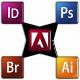  Drafting:		  AutoCAD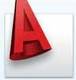 BIM:			  Revit				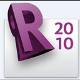 Modeling: 		 Sketchup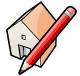 EDUCATION: 	Bachelor of Architecture [Spring 2006 — Fall 2011] Oklahoma State University, StillwaterHigh School Diploma [June 2002 — March 2003] G.V.M’s High School Goa, IndiaWORK EXPERIENCE:Skilled Construction Laborer [May 2011 — Current] Allan Tipps Contracts, StillwaterIntern at Cyntergy AEC [Dec 2010 — Jan 2011] Tulsa, OklahomaTech. one_OSU information Technology Help desk [Spring 2008 — Fall 2010]Oklahoma State University, StillwaterTrainee Architect Jalihal Associates [June 2005 — November 2005] Karnataka, India COMPUTER: Graphic: 	Adobe CS4 Photoshop, IndesignDrafting:	 AutocadBIM:		 RevitCOURSE WORK: AFFILIATIONS: Architecture Students Teaching Elementary Kids _ASTEK [Spring 2006 — Fall 2007]Oklahoma State University, StillwaterPosition: Student guideAmerican Institute of Architecture Students _AIAS [Fall 2007 — Fall 2008]Oklahoma State University, StillwaterPosition: MemberIndian Student’s Association_ISA [Spring 2006 — present]Oklahoma State University, StillwaterSKILLS :Modeling: 		3DS MAX, Sketchup, RevitRendering: 		Vray, Podium, KerkytheaProcessing: 	Word, Excel, PowerPoint, OutlookINTERESTS: 	Photography, Carpentry, Sketching,Design Studio I _ VIIISustainabilityArch. Management I & IIBuilding SystemsSteel, Concrete & TimberArch. HistoryBuilding MaterialsAdvance CAD: Autodesk RevitArch. & SocietyStrength of MaterialsEnvironment Control I & IIHistory & Theory of Urban Form